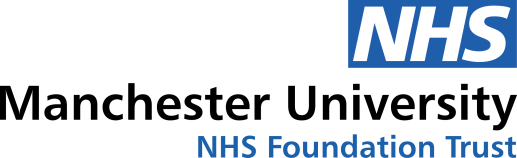 Annual Members’ Meeting – 2020‘Continuing to Provide Outstanding Care for You’DUE TO THE ONGOING IMPACT OF THE COVID-19 NATIONAL EMERGENCY RESTRICTIONS, THIS WILL BE A ‘VIRTUAL’ MEETINGTuesday 22nd September 2020As part of this new virtual format, our Directors have produced a series of key messages (film-clips) which are available for members and the wider general public to view on Tuesday, 22nd September 2020 via our Annual Members’ Meeting (AMM) webpage https://mft.nhs.uk/member-meetings/annual-members-meeting-2/ (found under the ‘Members’ Meeting’ section of our website - www.mft.nhs.uk)The AMM Key Messages (film-clips) that are available:WelcomeKathy Cowell OBE DL, Group ChairmanReview of the Annual Report 2019/20Sir Michael Deegan CBE, Group Chief ExecutiveFinancial Report 2019/20 Jenny Ehrhardt, Group Chief Finance OfficerMembership Report Geraldine Thompson, Acting Lead & Staff GovernorLooking Ahead in 2020/21Kathy Cowell OBE DL, Group ChairmanSir Michael Deegan CBE, Group Chief ExecutiveA copy of MFT’s Annual Report and Accounts is available via the ‘Report and Publications’ webpage https://mft.nhs.uk/the-trust/reports-and-publications/ Your Questions to the Board of DirectorsThe views and opinions of our members and the wider general public are really important to us in shaping the services we provide and help us to develop our future plans, and we would welcome your related feedback/questions via e-mail Trust.Secretary@mft.nhs.uk  or tel. 0161 276 4841, which we will respond to (where appropriate).